الأعداد الأسيةهدف: فهم الصورة الأسية للعددالنشاط الأول: جد الأعداد ذات القيمة نفسها وطابقها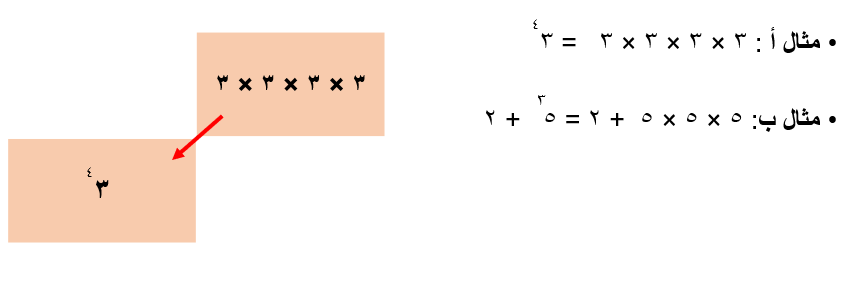 النشاط الثاني: تَفحّص المسائل التالية و صَحّح الخطأ اذا وجد: 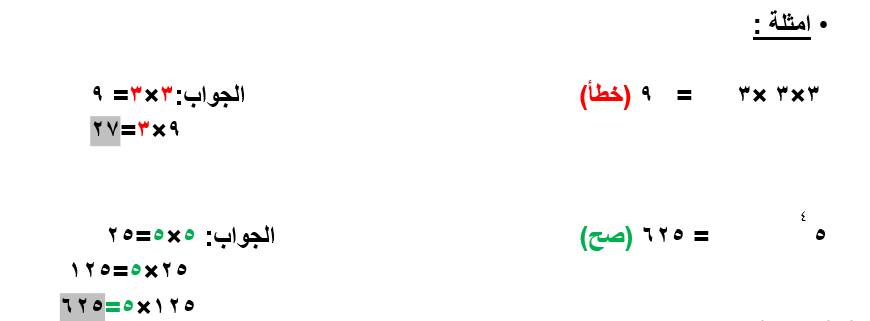 المسائل:التصحيح      5   = 15      5     + 4 = 1298 × 8  ×  8 = 8     -1 = 512      2      = 16        3       = 6     2        +   3     = 25المسائل:التصحيح      5   = 15125      5     + 4 = 129129   8 × 8  ×  8 = 512512   8     -1 = 512511      2      = 8   16     3       = 69     2        +   3     = 2525